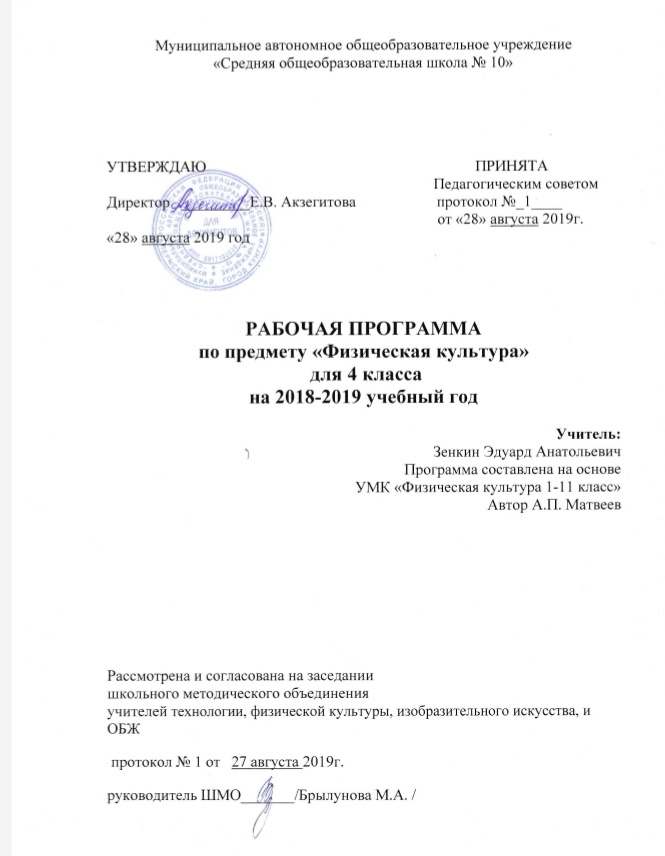 ПОЯСНИТЕЛЬНАЯ ЗАПИСКАРабочая  программа по физической культуре 1-4  класса составлена на основе федерального государственного образовательного стандарта начального общего образования(пр.№ 373 от 06.10.2009 г., в ред. Приказов № 1241 от.26.11.2010 г., № 2357 от.22.09.2011 г.), с учетом изменений ( пр. МИОБРНАУКИ России от 31.12.2015 г. № 1576 ( начальная школа), примерной основной образовательной  программы начального общего образования ( пр.№ 1/15 от 08.04.2015 г.), авторской программы «Школа России», федерального перечня учебников (пр. № 576 от 08.06.2015 г.), основной образовательной программы начального общего образования МБОУ «Новопокровская СОШ№7» (пр. № 75 от 26.06.2015 г.), авторской программы по физической культуре для начальной школы автор  Лях, В.И . Москва «Просвещение» 2012г., годового календарного учебного графика и учебного плана школы. УМК: 1.Примерная программа по физической культуре.2 . Авторская программа Лях В. И. Физическая культура. 1-4 классы.3. Учебник для общеобразовательных учреждений 1-4 классы / В. И. Лях. - М.: Просвещение, 2013 г. Так как в ОУ нет бассейна, то количество часов отведенное на вариативную часть распределено на другие виды программного материала. Цель: школьного физического воспитания - формирование разносторонне физически развитой личности, способной активно использовать ценности физической культуры для укрепления и длительного сохранения собственного здоровья, оптимизации трудовой деятельности и организации активного отдыха.Задачи:укрепление здоровья, улучшение осанки, профилактика плоскостопия, содействие гармоничному физическому, нравственному и социальному развитию, успешному обучению;формирование первоначальных умений саморегуляции средствами физической культуры;овладение школой движений;развитие координационных (точности воспроизведения и дифференцирования пространственных, временных и силовых параметров движений, равновесия, ритма, быстроты и точности реагирования на сигналы, согласования движений, ориентирования в пространстве) и кондиционных (скоростных, скоростно-силовых, выносливости и гибкости) способностей;формирование элементарных знаний о личной гигиене, режиме дня, влиянии физических упражнений на состояние здоровья, работоспособность и развитие физических (координационных и кондиционных) способностей;выработка представлений об основных видах спорта, снарядах и инвентаре, о соблюдении правил техники безопасности во время занятий;формирование установки на сохранение и укрепление здоровья, навыков здорового и безопасного образа жизни;приобщение к самостоятельным занятиям физическими упражнениями, подвижными играми, использование их в свободное время на основе формирования интересов к определённым видам двигательной активности и выявления предрасположенности к тем или иным видам спорта;воспитание дисциплинированности, доброжелательного отношения к товарищам, честности, отзывчивости, смелости во время выполнения физических упражнений, содействие развитию психических процессов (представления, памяти, мышления и др.) в ходе двигательной деятельности.      Принимая во внимание вышеперечисленные задачи образования обучающихся начальной школы в области физической культуры, основными принципами, идеями и подходами при формировании данной программы были следующие: демократизация и гуманизация педагогического процесса, педагогика сотрудничества, деятельностный подход, оптимизация, расширение межпредметных связей.                                                             Общая характеристика  учебного предмета, курса.Предметом обучения физической культуре в начальной школе является двигательная активность человека с общеразвивающей направленностью. В процессе овладения этой деятельностью укрепляется здоровье, совершенствуются физические качества, осваиваются определённые двигательные действия, активно развиваются мышление, творчество и самостоятельность.Важнейшим требованием проведения современного урока по физической культуре является обеспечение дифференцированного и индивидуального подхода к учащимся с учетом состояния здоровья, пола, физического развития, двигательной подготовленности, особенностей развития психических свойств и качеств, соблюдения гигиенических норм.Понятийная база и содержание курса основаны на положениях нормативно-правовых актов Российской Федерации, в том числе:требованиях к результатам освоения основной образовательной программы начального общего образования, представленной в Федеральном государственном стандарте начального общего образования;Концепции духовно-нравственного развития и воспитания личности гражданина;Законе «Об образовании»;Федеральном законе «О физической культуре и спорте»;Стратегии национальной безопасности Российской Федерации до 2020 г.;примерной программе начального общего образования;приказе Минобрнауки от 30 августа 2010 г. №889.Общие предметные результаты освоения программы1) формирование первоначальных представлений о значении физической культуры для укрепления здоровья человека (физического, социального и психологического), о ее позитивном влиянии на развитие человека (физическое, интеллектуальное, эмоциональное, социальное), о физической культуре и здоровье как факторах успешной учебы и социализации;2) овладение умениями организовывать здоровьесберегающую жизнедеятельность (режим дня, утренняя зарядка, оздоровительные мероприятия, подвижные игры и т.д.);3) формирование навыка систематического наблюдения за своим физическим состоянием, величиной физических нагрузок, данных мониторинга здоровья (рост, масса тела и др.), показателей развития основных физических качеств (силы, быстроты, выносливости, координации, гибкости), в том числе подготовка к выполнению нормативов Всероссийского физкультурно-спортивного комплекса "Готов к труду и обороне" (ГТО).Содержание учебного предмета, курсаЗнания о физической культуреФизическая культура. Физическая культура как система разнообразных форм занятий физическими упражнениями по укреплению здоровья человека. Ходьба, бег, прыжки, лазанье, ползание, ходьба на лыжах, плавание как жизненно важные способы передвижения человека.Правила предупреждения травматизма во время занятий физическими упражнениями: организация мест занятий, подбор одежды, обуви и инвентаря.Из истории физической культуры. История развития физической культуры и первых соревнований. Связь физической культуры с трудовой и военной деятельностью.Физические упражнения. Физические упражнения, их влияние на физическое развитие и развитие физических качеств. Физическая подготовка и её связь с развитием основных физических качеств. Характеристика основных физических качеств: силы, быстроты, выносливости, гибкости и равновесия.Физическая нагрузка и её влияние на повышение частоты сердечных сокращений.Способы физкультурной деятельностиСамостоятельные занятия. Составление режима дня. Выполнение простейших закаливающих процедур, комплексов упражнений для формирования правильной осанки и развития мышц туловища, развития основных физических качеств; проведение оздоровительных занятий в режиме дня (утренняя зарядка, физкультминутки).Самостоятельные наблюдения за физическим развитием и физической подготовленностью. Измерение длины и массы тела, показателей осанки и физических качеств. Измерение частоты сердечных сокращений во время выполнения физических упражнений.Самостоятельные игры и развлечения. Организация и проведение подвижных игр (на спортивных площадках и в спортивных залах).Физическое совершенствованиеФизкультурно-оздоровительная деятельностьКомплексы физических упражнений для утренней зарядки, физкультминуток, занятий по профилактике и коррекции нарушений осанки.Комплексы упражнений на развитие физических качеств.Комплексы дыхательных упражнений. Гимнастика для глаз.Спортивно-оздоровительная деятельностьГимнастика с основами акробатики. Организующие команды и приемы. Строевые действия в шеренге и колонне; выполнение строевых команд.Акробатические упражнения. Упоры; седы; упражнения в группировке; перекаты; стойка на лопатках; кувырки вперёд и назад; гимнастический мост.Акробатические комбинации. Например: 1) мост из положения лёжа на спине, опуститься в исходное положение, переворот в положение лёжа на животе, прыжок с опорой на руки в упор присев; 2) кувырок вперёд в упор присев, кувырок назад в упор присев, из упора присев кувырок назад до упора на коленях с опорой на руки, прыжком переход в упор присев, кувырок вперёд.Гимнастические упражнения прикладного характера. Прыжки со скакалкой. Передвижение по гимнастической стенке. Преодоление полосы препятствий с элементами лазанья и перелезания,  передвижение по наклонной гимнастической скамейке.Лёгкая атлетика. Беговые упражнения: с высоким подниманием бедра, прыжками и с ускорением, с изменяющимся направлением движения, из разных исходных положений; челночный бег; высокий старт с последующим ускорением.     Прыжковые упражнения: на одной ноге и двух ногах на месте и с продвижением; в длину и высоту; спрыгивание и запрыгивание;Метание: малого мяча в вертикальную цель и на дальность.Лыжные гонки. Передвижение на лыжах; повороты; спуски; подъёмы; торможение.Подвижные игры. На материале гимнастики с основами акробатики: игровые задания с использованием строевых упражнений, упражнений на внимание, силу, ловкость и координацию.На материале легкой атлетики: прыжки, бег, метания и броски; упражнения на координацию, выносливость и быстроту.На материале лыжной подготовки: эстафеты в передвижении на лыжах, упражнения на выносливость и координацию.На материале спортивных игр.Футбол:  подвижные игры на материале футбола.Баскетбол:  подвижные игры на материале баскетбола.Волейбол: подвижные игры на материале волейбола.Содержание программного материала уроков состоит из двух основных частей: базовой и вариативной (дифференцированной).Освоение базовых основ физической культуры необходимо для каждого ученика. Базовый компонент составляет основу Государственного стандарта общеобразовательной подготовки в области физической культуры. Вариативная часть физической культуры связана с учетом индивидуальных способностей учащихся, с учетом местных особенностей работы школы.Программа состоит из взаимосвязанных частей: уроки физической культуры, физкультурно- оздоровительные мероприятия в режиме учебного, внеурочного направления, продленного дня; внеклассная работа и физкультурно-массовые мероприятия.В базовую часть входят:Естественные основы знаний.Здоровье и физическое развитие ребенка. Основные формы движений. Работа органов дыхания.Выполнение основных движений с предметами, с разной скоростью, на ограниченной площади опоры. Измерение роста, веса, положение в пространстве.Календарно – тематическое планирование по физической культуре для учащихся                                          4 классов – 16 часов№урокаТема урокаТип урокаЭлементы содержанияТребования
к уровню подготовки
обучающихся.УУДВидконтроляДата проведенияДата проведения№урокаТема урокаТип урокаЭлементы содержанияТребования
к уровню подготовки
обучающихся.УУДВидконтроляпланфакт1 четверть (16ч.)1 четверть (16ч.)1 четверть (16ч.)1 четверть (16ч.)1 четверть (16ч.)1 четверть (16ч.)Лёгкая атлетикаЛёгкая атлетикаЛёгкая атлетикаЛёгкая атлетикаЛёгкая атлетикаЛёгкая атлетика1Ходьбаи бег (9 ч)ВводныйРазновидности ходьбы. Ходьба по разметкам. Ходьба с преодолением препятствий. Бег с ускорением (20 м). Игра «Пятнашки». ОРУ. Инструктаж по ТБУметь: правильно выполнять основные движения в ходьбе 
и беге; бегать с максимальной скоростью (до 60 м)Текущий2Ходьбаи бег (9 ч)КомплексныйРазновидности ходьбы. Ходьба по разметкам. Бег с ускорением (30 м). Игра «Пятнашки». ОРУ. Челночный бег. Развитие скоростных и координационных способностейУметь: правильно выполнять основные движения в ходьбе 
и беге; бегать с максимальной скоростью (до 60 м)Текущий3Ходьбаи бег (9 ч)КомплексныйРазновидности ходьбы. Ходьба с пре-одолением препятствий. Бег с ускорением (30 м). Игра «Пустое место». ОРУ. Челночный бег. Развитие скоростных и координационных способностейУметь: правильно выполнять основные движения в ходьбе 
и беге; бегать с максимальной скоростью (до 60 м)Текущий4Ходьбаи бег (9 ч)КомплексныйРазновидности ходьбы. Бег с ускорением (60 м). Игра «Вызов номеров». ОРУ. Развитие скоростных и координационных способностейУметь: правильно выполнять основные движения в ходьбе 
и беге; бегать с максимальной скоростью (до 60 м)Текущий5Ходьбаи бег (9 ч)КомплексныйРавномерный бег (3 мин). ОРУ. Чередование ходьбы и бега (бег – 50 м, ходьба – 100 м). Преодоление малых препятствий. ОРУ. Развитие выносливости. Игра «Третий лишний»Уметь: бегать в равномерном 
темпе (6 мин); чередовать ходьбу
с бегомТекущий6Ходьбаи бег (9 ч)КомплексныйРавномерный бег (4 мин). ОРУ. Чередование ходьбы и бега (бег – 60 м, ходьба – 90 м). Преодоление малых препятствий. ОРУ. Развитие выносливости. Игра «Пятнашки»Уметь: бегать в равномерном 
темпе (6 мин); чередовать ходьбу 
с бегомТекущий7Ходьбаи бег (9 ч)КомплексныйРавномерный бег (5 мин). ОРУ. Чередование ходьбы и бега (бег – 60 м, ходьба – 90 м). Преодоление малых препятствий. ОРУ. Развитие выносливости. Игра «Пустое место»Уметь: бегать в равномерном 
темпе (6 мин); чередовать ходьбу 
с бегомТекущий8Ходьбаи бег (9 ч)КомплексныйРавномерный бег (6 мин). ОРУ. Чередование ходьбы и бега (бег – 60 м, ходьба – 90 м). Преодоление малых препятствий. ОРУ. Развитие выносливости. Игра «Салки с выручкой»Уметь: бегать в равномерном 
темпе 6 мин); чередовать ходьбу 
с бегомТекущий9Ходьбаи бег (9 ч)КомплексныйРавномерный бег (6 мин). ОРУ.  ОРУ. Развитие выносливости. Игра «Рыбаки и рыбки»Уметь: бегать в равномерном 
темпе (6мин); 10Прыжки
(3 ч)Изучениенового 
материалаПрыжки с поворотом на 180°. Прыжок 
с места. ОРУ. Игра «К своим флажкам». Эстафеты. Развитие 
скоростных и координационных способностейУметь: правильно выполнять основные движения в прыжках; 
правильно приземляться в яму на две ногиТекущий11КомплексныйПрыжок в длину с разбега в 3–5 шагов. ОРУ. Игра «К своим флажкам». Эстафеты. Развитие скоростных и координационных способностей.Уметь: правильно выполнять основные движения в прыжках; 
правильно приземляться в прыжковую яму на две ногиТекущий12КомплексныйПрыжок с высоты (до 40 см). ОРУ. Игра «Прыгающие воробушки». Прыжок в длину с места Эстафеты. Развитие скоростных и координационных способностейУметь: правильно выполнять основные движения в прыжках; правильно приземляться в прыжковую яму на две ногиТекущий13Метание 
(2 ч)Изучениенового 
материалаМетание малого мяча в горизонтальнуюцель (2 × 2 м) с расстояния 4–5 м. ОРУ. Эстафеты. Развитие скоростно-силовых способностей. Подвижная игра «Защита укрепления»Уметь: правильно выполнять основные движения в метании; метать различные предметы и мячи на дальность с места из различных положенийТекущий14Метание 
(2 ч)КомплексныйМетание малого мяча в вертикальную цель (2 × 2 м) с расстояния 4–5 м. Метание набивного мяча. ОРУ. Эстафеты.Подвижная игра «Защита укрепления». Развитие скоростно-силовых способ-
ностейУметь: правильно выполнять основные движения в метании; 
метать различные предметыи мячи на дальность с места из различных положенийТекущийПодвижные игры на основе баскетбола 
Подвижные игры на основе баскетбола 
Подвижные игры на основе баскетбола 
Подвижные игры на основе баскетбола 
Подвижные игры на основе баскетбола 
Подвижные игры на основе баскетбола 
15-16Подвижные игры на основе баскетбола (2ч)Изучениенового 
материала Инструктаж по ТБ. Ловля и передача мяча в движении. Броски в цель (мишень). ОРУ. Игра 
«Попади в обруч». Развитие координационных способностейУметь: владеть мячом (держать, передавать на расстояние, ловля, ведение, броски) в процессе подвижных игрТекущий2 четверть (16ч.)2 четверть (16ч.)2 четверть (16ч.)2 четверть (16ч.)2 четверть (16ч.)2 четверть (16ч.)Гимнастика Гимнастика Гимнастика Гимнастика Гимнастика Гимнастика 17Акробатика. Строевыеупражнения(6 ч)ИзучениеновогоматериалаРазмыкание и смыкание приставными шагами. Кувырок вперед, стойка на лопатках, согнув ноги. Кувырок в сторону. ОРУ. Подвижная игра «Запрещенное движение». Развитие координационных способностей. Инструктаж по ТБУметь: выполнять строевые команды; выполнять акробатические элементы раздельно и комбинацииТекущий18Акробатика. Строевыеупражнения(6 ч)СовершенствованияРазмыкание и смыкание приставными шагами. Кувырок вперед, стойка на лопатках, согнув ноги. Кувырок в сторону. ОРУ. Подвижная игра «Запрещенное движение». Развитие координационных способностей. Название гимнастических снарядовУметь: выполнять строевые команды; выполнять акробатические элементы раздельно и в комбинацииТекущий19Акробатика. Строевыеупражнения(6 ч)СовершенствованияРазмыкание и смыкание приставными шагами. Кувырок вперед, стойка на лопатках, согнув ноги. Кувырок в сторону. ОРУ. Подвижная игра «Фигуры». Развитие координационных способностейУметь: выполнять строевые команды; выполнять акробатические элементы раздельно и в комбинацииТекущий20Акробатика. Строевыеупражнения(6 ч)СовершенствованияПерестроение из колонны по одному в колонну по два. Из стойки на лопатках, согнув ноги, перекат вперед в упор 
присев. ОРУ. Подвижная игра «Фигуры». Развитие координационных способностейУметь: выполнять строевые команды; выполнять акробатические элементы раздельно и в комбинацииТекущий21-22Акробатика. Строевыеупражнения(6 ч)СовершенствованияКомплексныйПерестроение из колонны по одному в колонну по два. Из стойки на лопатках, согнув ноги, перекат вперед в упор 
присев. ОРУ. Подвижная игра «Светофор». Развитие координационных способностейУметь: выполнять строевые команды; выполнять акробатические элементы раздельно и в комбинацииТекущий23Висы. 
Строевые упражнения (6 ч)Изучениенового 
материала. СовершенствованияПередвижение в колонне по одному 
по указанным ориентирам. Вис стоя 
и лежа. ОРУ с гимнастической палкой. Игра «Змейка». Развитие силовых способностейУметь: выполнять висы, подтягивания в висеТекущий24-25Висы. 
Строевые упражнения (6 ч)СовершенствованияПередвижение в колонне по одному 
по указанным ориентирам. Вис стоя 
и лежа. ОРУ с гимнастической палкой. Игра «Слушай сигнал». Развитие силовых способностейУметь: выполнять висы, подтягивания в висеТекущий26-27Висы. 
Строевые упражнения (6 ч)СовершенствованияВыполнение команды «На два (четыре) шага разомкнись!». В висе спиной 
к гимнастической скамейке поднима-ние согнутых и прямых ног. Вис на согнутых руках. ОРУ с предметами. Игра «Слушай сигнал». Развитие силовых способностейУметь: выполнять висы, подтягивания в висеТекущий28Висы. 
Строевые упражнения (6 ч)СовершенствованияКомплексныйВыполнение команды «На два (четыре) шага разомкнись!». В висе спиной к гимнастической скамейке поднимание согнутых и прямых ног. Вис на согнутых руках. Подтягивания в висе. ОРУ с предметами. Игра «Ветер, дождь, гром, молния». Развитие силовых способностейУметь: выполнять висы, подтягивания в висеТекущий29Опорный прыжок, 
лазание 
(4 ч)Изучениенового 
материалаОРУ в движении. Лазание по наклонной скамейке в упоре присев, в упоре стоя на коленях. Игра «Иголочка и ниточка». Развитие координационных способностейУметь: лазать по гимнастической стенке, канату; выполнять опорный прыжок30Опорный прыжок, 
лазание 
(4 ч)СовершенствованияОРУ в движении. Лазание по наклонной скамейке в упоре присев, в упоре стоя на коленях и лежа на животе. Игра «Иголочка и ниточка». Развитие координационных способностейУметь: лазать по гимнастической стенке, канату; выполнять опорный прыжокТекущий31Опорный прыжок, 
лазание 
(4 ч)КомплексныйОРУ в движении. Лазание по наклонной скамейке в упоре присев, в упоре стоя на коленях и лежа на животе. Игра «Кто приходил?». Развитие координационных способностейУметь: лазать по гимнастической стенке, канату; выполнять опорный прыжокТекущий32Опорный прыжок, 
лазание 
(4 ч)КомплексныйПерешагивание через набивные мячи. Стойка на двух ногах и одной ноге на бревне. ОРУ в движении. Лазание по гимнастической стенке с одновременным перехватом и перестановкой рук. Перелезание через коня, бревно. Игра «Кто приходил?». Развитие координационных способностейУметь: лазать по гимнастической стенке, канату; выполнять опорный прыжокТекущий3 четверть (20часов)Подвижные игры на основе баскетбола 3 четверть (20часов)Подвижные игры на основе баскетбола 3 четверть (20часов)Подвижные игры на основе баскетбола 3 четверть (20часов)Подвижные игры на основе баскетбола 3 четверть (20часов)Подвижные игры на основе баскетбола 3 четверть (20часов)Подвижные игры на основе баскетбола 33,34,35Подвижные игры на основе баскетбола (20ч)КомплексныйКомплексныйЛовля и передача мяча в движении. 
Ведение на месте правой (левой) рукой. Броски в цель (кольцо). ОРУ. Игра 
«Передача мяча в колоннах». Эстафеты. Развитие координационных способ -
ностейУметь: владеть мячом (держать, передавать на расстояние, ловля, ведение, броски) в процессе 
подвижных игрТекущий36,37,38Подвижные игры на основе баскетбола (20ч)КомплексныйКомплексныйЛовля и передача мяча в движении. Ведение на месте правой (левой) рукой. Броски в цель (кольцо, щит, мишень). ОРУ. Игра «Передача мяча в колоннах». Эстафеты. Игра в мини-баскетбол. Развитие координационных способностейУметь: владеть мячом (держать, передавать на расстояние, ловля, ведение, броски) в процессе подвижных игр; играть в мини-баскетболТекущий39,40,41Подвижные игры на основе баскетбола (20ч)КомплексныйЛовля и передача мяча в движении. Ведение на месте правой (левой) рукой. Броски в цель (кольцо, щит, мишень). ОРУ. Игра «Мяч в корзину». Эстафеты. Игра в мини-баскетбол. Развитие координационных способностейУметь: владеть мячом (держать, передавать на расстояние, ловля, ведение, броски) в процессе подвижных игр; играть в мини-баскетболТекущий42,43,44Подвижные игры на основе баскетбола (20ч)КомплексныйЛовля и передача мяча в движении. Ведение правой (левой) рукой в движении. Броски в цель (кольцо, щит, мишень). ОРУ. Игра «Мяч в корзину». Игра в мини-баскетбол. Развитие координационных способностейУметь: владеть мячом (держать, передавать на расстояние, ловля, ведение, броски) в процессе подвижных игр; играть в мини-баскетболТекущий45,46,47Подвижные игры на основе баскетбола (20ч)КомплексныйЛовля и передача мяча в движении. Ведение правой (левой) рукой в движении. Броски в цель (кольцо, щит, мишень). ОРУ. Игра «Мяч в корзину». Развитие координационных способностейУметь: владеть мячом (держать, передавать на расстояние, ловля, ведение, броски) в процессе подвижных игр; играть в мини-баскетболТекущий48,49,50Подвижные игры на основе баскетбола (20ч)КомплексныйЛовля и передача мяча в движении. Ведение правой (левой) рукой в движении. Броски в цель (кольцо, щит, мишень). ОРУ. Игра «Школа мяча». Развитие координационных способностейУметь: владеть мячом (держать, передавать на расстояние, ловля, ведение, броски) в процессе подвижных игр; играть в мини-баскетболТекущий51Подвижные игры на основе баскетбола (20ч)КомплексныйЛовля и передача мяча в движении. Ведение на месте правой (левой) рукой в движении. Броски в цель (кольцо, щит, мишень). ОРУ. Игра «Школа мяча». Развитие координационных способностейУметь: владеть мячом (держать, передавать на расстояние, ловля, ведение, броски) в процессе подвижных игр; играть в мини-баскетболТекущий52Подвижные игры на основе баскетбола (20ч)КомплексныйКомплексныйЛовля и передача мяча в движении. Ведение правой (левой) рукой в движении. Броски в цель (кольцо, щит, мишень). ОРУ. Игра «Гонка мячей по кругу». Развитие координационных способностейУметь: владеть мячом (держать, передавать на расстояние, ловля, ведение, броски) в процессе подвижных игр; играть в мини-баскетболТекущий4 четверть (18 часов)4 четверть (18 часов)4 четверть (18 часов)4 четверть (18 часов)4 четверть (18 часов)4 четверть (18 часов)Лёгкая атлетикаЛёгкая атлетикаЛёгкая атлетикаЛёгкая атлетикаЛёгкая атлетикаЛёгкая атлетика53Прыжки 
(4 ч) Инструктаж по ТБ.КомплексныйИнструктаж по ТБ. Прыжки с поворотом на 180°. Прыжок в длину с места. ОРУ. Игра «Волк во рву». Эстафеты.. Развитие скоростных и координационных способностейУметь: правильно выполнять основные движения в прыжках; правильно приземляться в прыжковую яму на две ногиТекущий54Прыжки 
(4 ч) Инструктаж по ТБ.КомплексныйПрыжок в длину с разбега в 3–5 шагов. Прыжок в высоту с разбега в 4–5 шагов. ОРУ. Игра «Удочка». Эстафеты.. Развитие скоростных и координационных способностейУметь: правильно выполнять основные движения в прыжках; правильно приземляться в прыжковую яму на две ногиТекущий55Прыжки 
(4 ч) Инструктаж по ТБ.КомплексныйПрыжок в длину с разбега в 3–5 шагов. Прыжок в высоту с разбега в 4–5 шагов. ОРУ. Игра «Резиночка». Эстафеты. г. Развитие скоростных и координационных способностейУметь: правильно выполнять основные движения в прыжках; правильно приземляться в прыжковую яму на две ногиТекущий56Метаниемяча (4ч)КомплексныйМетание малого мяча в горизонтальную мишень (2 × 2 м) с расстояния в 4–5 м. ОРУ. Эстафеты. Подвижная игра «Кто дальше бросит». Развитие 
скоростно-силовых способностейУметь: правильно выполнять основные движения в метании; метать различные предметы и мячи на дальность с места и из различных положенийТекущий57Метаниемяча (4ч)КомплексныйМетание малого мяча в вертикальную цель (2 × 2 м) с расстояния в 4–5 м. Метание набивного мяча. ОРУ. Эстафеты. Игра «Кто дальше бросит». Развитие 
скоростно-силовых способностейУметь: правильно выполнять основные движения в метании; метать различные предметы и мячи на дальность с места и из различных положенийТекущий58Метаниемяча (4ч)КомплексныйМетание малого мяча на дальность отскока от пола и стены. Метание набивного мяча. ОРУ. Эстафеты. Развитие скоростно-силовых способностейУметь: правильно выполнять основные движения в метании; метать различные предметы и мячи на дальность с места и из различных положенийТекущий59Метаниемяча (4ч)КомплексныйРазновидности ходьбы. Ходьба по разметкам. Бег с ускорением (30 м). Игра «Пятнашки». ОРУ. Челночный бег. Развитие скоростных и координационных способностейУметь: правильно выполнять основные движения в ходьбе 
и беге; бегать с максимальной скоростью (до 60 м)Текущий60Ходьбаи бег (8ч)КомплексныйРазновидности ходьбы. Ходьба с пре-одолением препятствий. Бег с ускорением (30 м). Игра «Пустое место». ОРУ. Челночный бег. Развитие скоростных и координационных способностейУметь: правильно выполнять основные движения в ходьбе 
и беге; бегать с максимальной скоростью (до 60 м)Текущий61,62Ходьбаи бег (8ч)КомплексныйРазновидности ходьбы. Бег с ускорением (60 м). Игра «Вызов номеров». ОРУ. Развитие скоростных и координационных способностейУметь: правильно выполнять основные движения в ходьбе 
и беге; бегать с максимальной скоростью (до 60 м)Текущий63,64,65Ходьбаи бег (8ч)КомплексныйРавномерный бег (4 мин). ОРУ. Чередование ходьбы и бега (бег – 60 м, ходьба – 90 м). Преодоление малых препятствий. ОРУ. Развитие выносливости. Игра «Пятнашки»Уметь: бегать в равномерном 
темпе (6 мин); чередовать ходьбу 
с бегомТекущий66,67Ходьбаи бег (8ч)КомплексныйРавномерный бег (5 мин). ОРУ. Чередование ходьбы и бега (бег – 60 м, ходьба – 90 м). Преодоление малых препятствий. ОРУ. Развитие выносливости. Игра «Пустое место»Уметь: бегать в равномерном 
темпе (6 мин); чередовать ходьбу 
с бегомТекущий68,69Ходьбаи бег (8ч)КомплексныйРавномерный бег (6 мин). ОРУ. Чередование ходьбы и бега (бег – 60 м, ходьба – 90 м). Преодоление малых препятствий. ОРУ. Развитие выносливости. Игра «Салки с выручкой»Уметь: бегать в равномерном 
темпе 6 мин); чередовать ходьбу 
с бегомТекущий70Ходьбаи бег (8ч)КомплексныйРавномерный бег (6 мин). ОРУ.  Развитие выносливости. Игра «Рыбаки и рыбки»Уметь: бегать в равномерном 
темпе (6мин); Текущий